移动端安卓7.17.7（iOS 7.17.7）版本更新内容介绍1、公众号• 公众号消息卡片样式优化。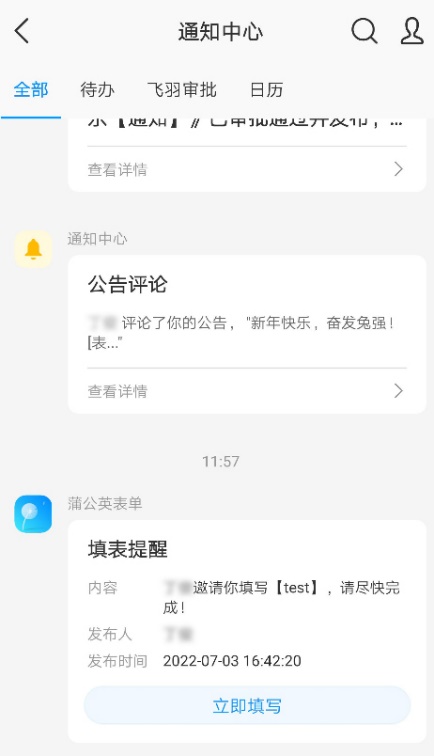 2、知识• H5图文详情页针对导入word文件内容样式优化。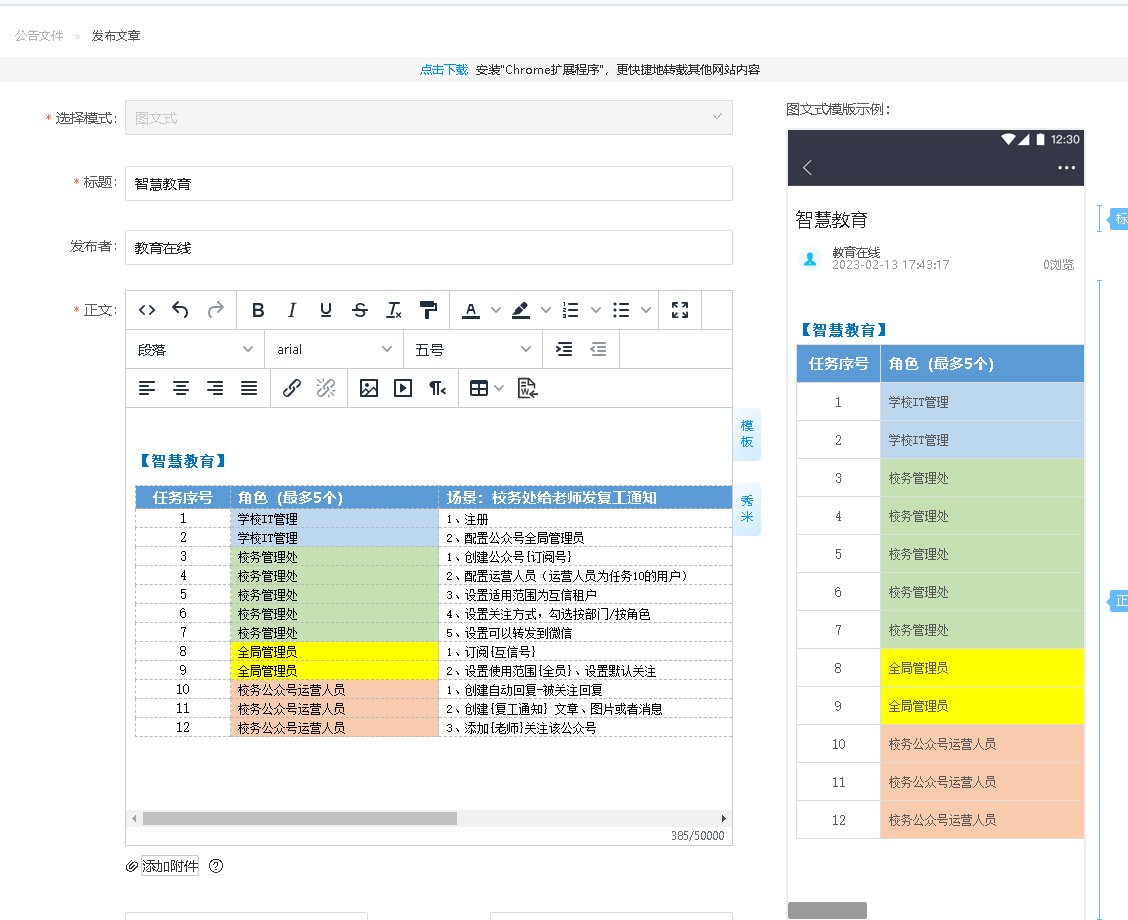 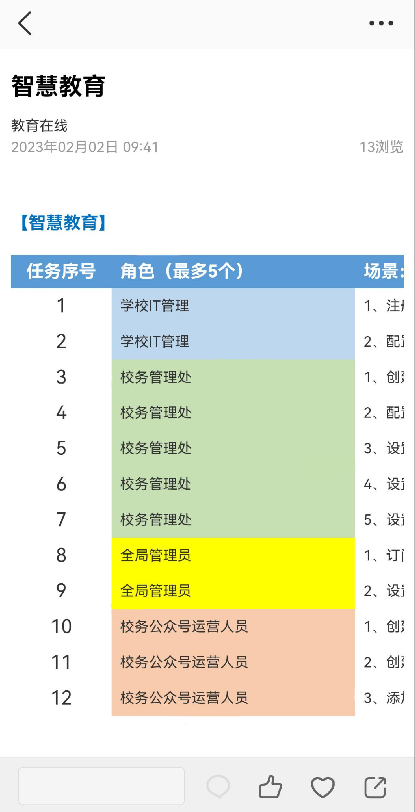 